ПИСЬМO на ВВОЗ/ВЫВОЗ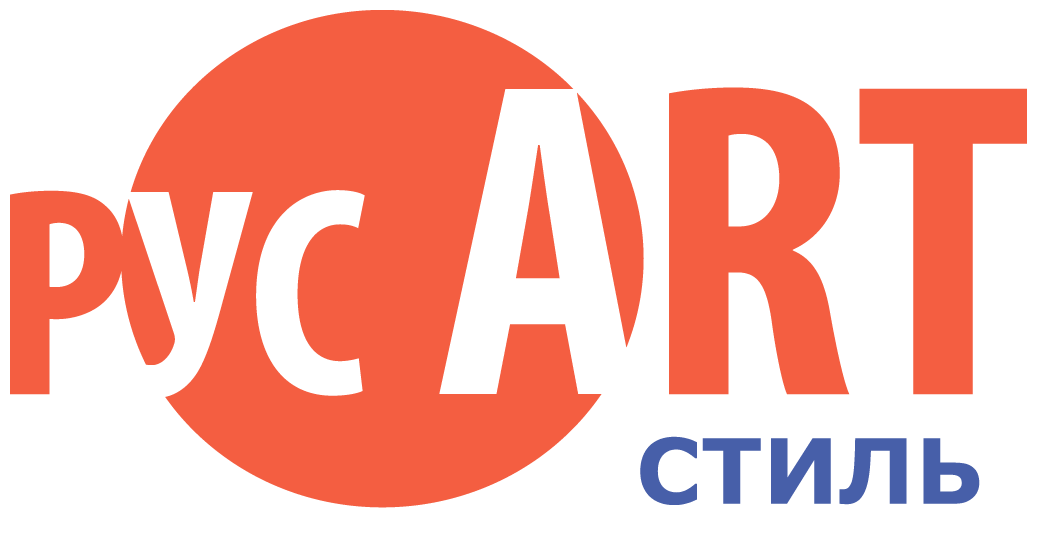 Экспонатов, оборудования и рекламных материаловГенеральному директоруООО« ЭЦ "Сокольники»П.В. РевенкоКомпания/мастер_____________________________________________________являетсяУчастником Выставки-ярмарки народных мастеров, художников и дизайнеров России «РусАртСтиль»,12 - 15мая 2022г.Номер стенда _____________________________________________________Просим Вас разрешить ввоз и вывоз экспонатов, выставочного оборудования и полиграфических материалов.Перечень прилагается.                                                                                                                                        Подпись________________М.П.(при наличии)НаименованиеКоличество местВъезд разрешенОргкомитет Выставки-ярмарки народных мастеров, художников и дизайнеров России «РусАртСтиль»,М.п.Выезд разрешенОргкомитет Выставки-ярмарки народных мастеров, художников и дизайнеров России «РусАртСтиль»,М.п.